Конспект группового логопедического занятияс учащимися 4 класса Грамматическая тема: Согласование имени прилагательного с именем существительным.Лексическая тема: «Зима»Задачи: коррекционно-образовательные:совершенствовать умение распознавать число,  род и падеж   имен прилагательных;развивать умение согласовывать имена существительные с именами прилагательнымирасширять словарь прилагательных по лексической теме «Зима».развивать навыки словообразования имен прилагательных от имен существительных. развивающиеформирование коммуникативных умений формирование умения работать индивидуально, в малых группах;развитие зрительного и слухового внимания;обогащение словаря через русские пословицы о временах годавоспитательныевоспитание умения работать в паре;совершенствование навыка самоконтроля ;воспитывать культуру общения через умение слушать друг друга;стимулировать познавательную деятельность учащихся.Оборудование: мультимедийная установка, презентация PowerPoint, столах у учащихся: индивидуальные карточки с заданиями, рефлексия деятельности «На каком этапе своих знаний я нахожусь», Технологииинформационно-коммуникативные;здоровьесберегающие;работа в парах.Планируемые результаты:1. Личностные:умение проводить самооценку на основе критерия успешности учебной деятельности;повышение уровня познавательных интересов, учебных мотивов;развитие доброжелательности, доверия и внимательности к людям, готовности к сотрудничеству и дружбе, оказанию помощи тем, кто в ней нуждается2. Метапредметные: регулятивные:способность принимать, сохранять цели и следовать им в учебной деятельности;умение действовать по плану и планировать свою деятельностьоценивать правильность выполнения действия на уровне адекватной ретроспективной оценкивносить необходимые коррективы в действие после его завершения на основе его оценки и учета характера сделанных ошибоквысказывать свое предложениекоммуникативные:уметь оформлять свои мысли в устной форме, слушать и понимать речь других;совместно договариваться о правилах поведения и общения на уроке и следовать этим правилам  познавательные:уметь ориентироваться в своей системе знаний: отличать новое от уже известного с помощью учителя, добывать новые знания, находить ответы на вопросы, используя учебник, свой жизненный опыт и информацию, полученную на уроке3. Предметные:развитие умения различать согласовывать имя прилагательное с именем существительнымМежпредметные связи: русский язык,   литературное чтение , изо, музыкаХод урока1. Организационный момент. Даются указания. – Ребята, у нас сегодня на уроке гости.  Кивком головы и улыбкой поприветствуйте их. 2.Упражнения на развитие правильного дыхания3.Самомассаж лица и шеи.4.Артикуляционная гимнастикаСосулька. Высунуть «острый» язык как можно дальше удерживать его в таком положении (под счет до «шести—восьми»).Санки-ледянки. Сделать язык «чашечкой».Горка для спуска. Открыть рот, опустить язык за нижние зубы, выгнуть спинку языка «горочкой».Лошадка: Цокают языком в разном темпе по сигналу логопедаУраганный ветер открывает и закрывает форточку. Рот крыт. Язык высунут изо рта. 3.Рефлексия настроения и эмоционального состояния-Ребята, послушайте и скажите. Какое время года приветствует вас.Слушаем музыку по теме «Зима. Звуки природы». -Какое время года вас приветствует? (Зима)-Почему вы так решили? Что услышали? 4.Актуализация знанийЗадание1.Разделите  слова на две группы (слова на карточках)-Какие слова вы записали в первую группу?-Что их объединяет? (имена существительные)-Какие слова вы записали во вторую группу?-Что их объединяет? (прилагательные)-Что вы знаете об имени существительном-Вспомним, что мы знаем о прилагательном.5.Сообщение темы и целей занятия.-Чему мы будем учиться на занятии? -Сегодня мы будем согласовывать имена прилагательные с именами существительными, а так же будем учиться правильно употреблять их в речи.Задание 21.Соедини прилагательное с существительным, к которым они относятся. 2.Получившиеся словосочетания записать.3. Назовите род и число прилагательных.-Как определить число и род прилагательного?( по существительному)5.Работа по теме занятияЗадание 1  На доске запись.  ая   яя   ий   ый   ой   ое   ее   ые   ие-   Прочитайте.-  Что она напоминает? (Окончания имен прилагательных.) -  Простым  карандашом с помощью замкнутой линии разделите эти соединения на группы .Дети делят так:                                                 Один ученик у доски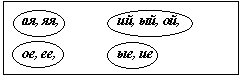  -  Объясните свои действия. (Первые три группы – это окончания прилагательных женского рода, мужского рода, среднего, и четвертая группа – это окончания прилагательных множественного числа.)Задание 2Поставьте словосочетания во множественное число(словосочетания на карточках)Задание 3Образуйте словосочетание, изменив  имя существительное в первом столбике так, чтобы оно отвечало на вопрос: Какой? Какая? или Какое? т.е. превратилось в имя прилагательное. Определите род прилагательных, выделите окончание(словосочетания на карточках)6.Пальчиковая гимнастика с шариком и колечком Су-ДжокЗадание 4Игра «Наоборот» -дети записывают в предложения антонимы самостоятельно, затем читают.
-Как называются слова противоположные по смыслу?
(предложения на карточках)                                                           Задание 5Вставь в текст прилагательные в нужной форме. (текст на карточках)10.Итог занятия:Что такое имя прилагательное?С какой частью речи связано имя прилагательное?Как изменяются имена прилагательные?-Как определить число, род и падеж прилагательного?-    Ребята, вам понравилось наше занятие? Выберите картинку отображающую ваше настроение. - Какое оно? - Почему? 